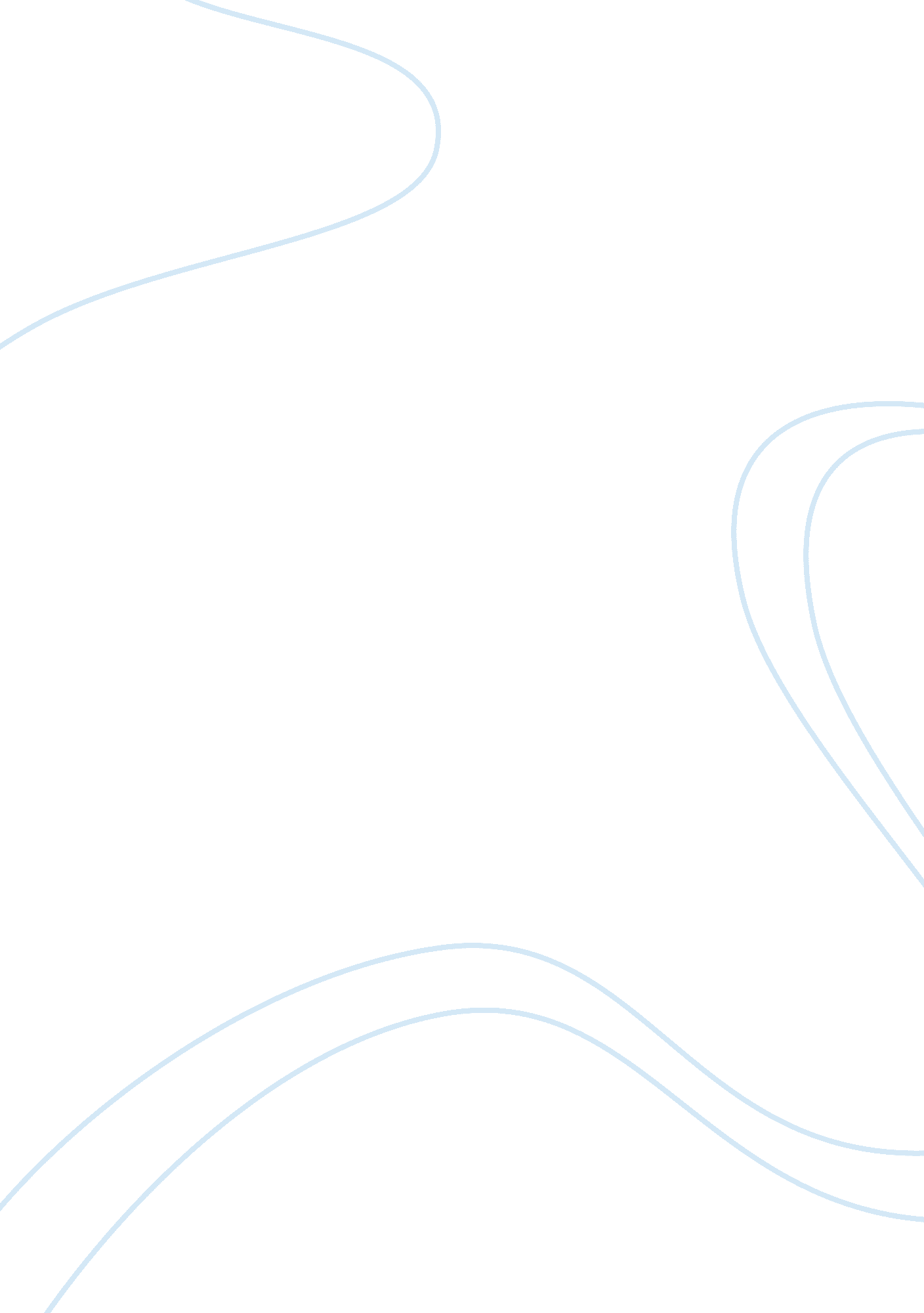 A fourth generation family businessFamily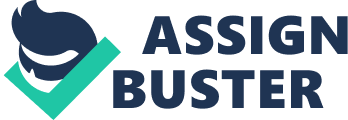 The current team should have a plan in management as the business require focus on key sectors such as administration andfinance, customer fulfillment and operations, sales and marketing. Such needs afamilymember who have skills and passionate about making the family business an asset worth preserving. Senior generations should have transfer plans to the junior generation in the family such that ownership is not lost. This will also help in solving issues such as technical mistakes, planning in some vacuum and the challenge of treating children equitably. Therefore, the current team should eve a plan to specify who is to step into the business, especially in responsibilities such as ownership, management andleadershipamong others. 2. The management made the decision because they want to solve some particular problem that they either don't have the time or the expertise to solve. Therefore, consultants will be the best to solve the problem of training and also implement the solutions. Consultants may also help the management team to define the problem they encounter and assist them reach their own conclusion. The involvement of the outside consultants does tot move Grater's from its roots as a family business. This is because the consultants will be brought in to solve some problem in the business. This will help in the cultivation of harmony. The many skills that come into play in helping the family business involves dealing with the family issue and also dealing with the business issue. 3. I do agree with the Grater's decision to stop franchising. The main core of Greater Haven’t found the relevant content? Hire a subject expert to help you with A Fourth Generation Family Business $35. 80 for a 2-page paper 